Programma di promozione «Interprofessionalità»Formulario per manifestare il proprio interesse per i modelli di buona prassiVi preghiamo gentilmente di spedire il formulario, debitamente compilato, per email o per posta entro il 
10 marzo 2017 alla signora Cinzia Zeltner, Ufficio federale della sanità pubblica UFSP, CH-3003 Berna (interprofessionalitaet@bag.admin.ch / tel. 058 462 57 68).Cosa vogliamo sapere da voi?Per favore descrivete con parole-chiave le vostre misure o il vostro piano di misure.Disponete di un piano generale o di una documentazione scritta sulle misure sopracitate? 	sì  p.f. allegare i documenti 	noQuale beneficio esplicano le vostre misure? Perché considerate il progetto un «modello di buona prassi»?Le vostre misure vengono ancora testate durante una fase pilota, oppure vengono già usate nella normale attività? 	fase pilota 	normale attivitàLe vostre misure sono già state sottoposte a valutazione, in parte oppure in toto? 	sì p.f. allegare la valutazione 	noLe vostre misure sono già state adottate anche da altri?	 	sì, da parte di:  	noCon quali attori avete curato uno scambio di idee e informazioni durante l’elaborazione del catalogo di misure?Durante la sua elaborazione, avete fatto capo a pubblicazioni specialistiche oppure alle esperienze di altri o avete anche collaborato con essi?	 	si, ossia:  	noNominativo e indirizzo della vostra organizzazione e del progetto:Coordinate della persona di riferimento (cognome, nome, email, numero diretto di telefono):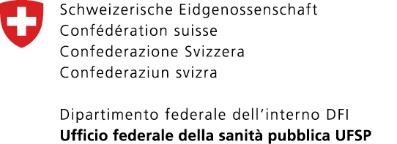 